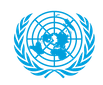 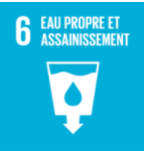 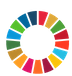 Doc.2-Vidéo de 12 minutes du dessous des cartes sur « l’eau une ressource sous tension » de 2019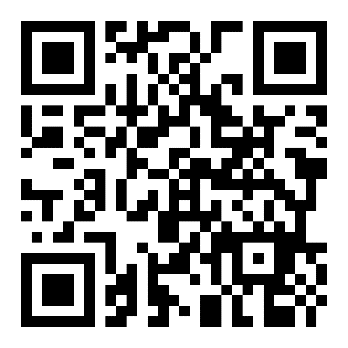 https://youtu.be/Vv5eCgigF2E1/6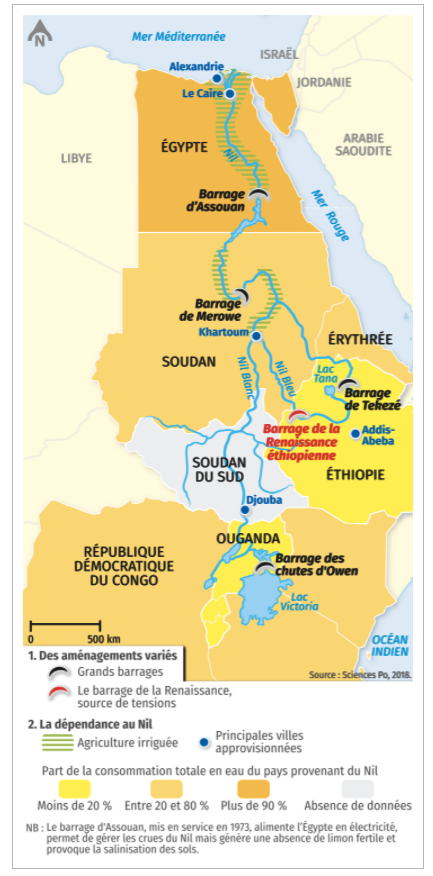 2/6823/6Doc.10-Vidéo de France 24 du 12/01/2021 (5.17) - Au Pakistan, les habitants de Karachi otages de la mafia de l'eau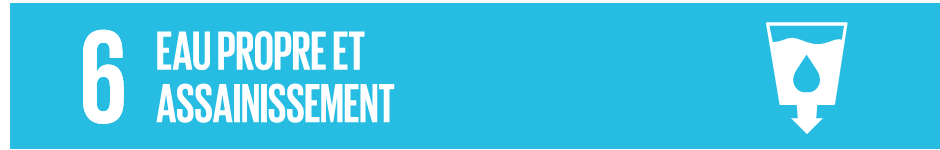 4/6Doc.12-Le magazine de la Métropole de Lyon- No 26 du 16/12/2020 - Régie publique de l’eau à Lyon : 8 bonnes raisons pour sa créationhttps://met.grandlyon.com/regie-publique-de-leau-8-bonnes-raisons-pour-sa-creation/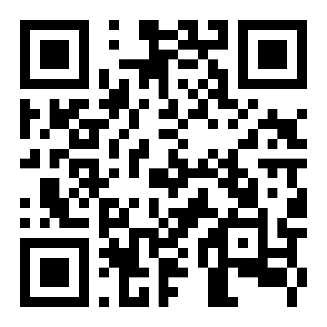 Vidéo du 21/12/2020 (0.48)- 8 bonnes raisons de créer une régie publique de l'eauhttps://youtu.be/Ci76O8x4KSI5/6Doc.13-Le cycle urbain de l’eau à Lyon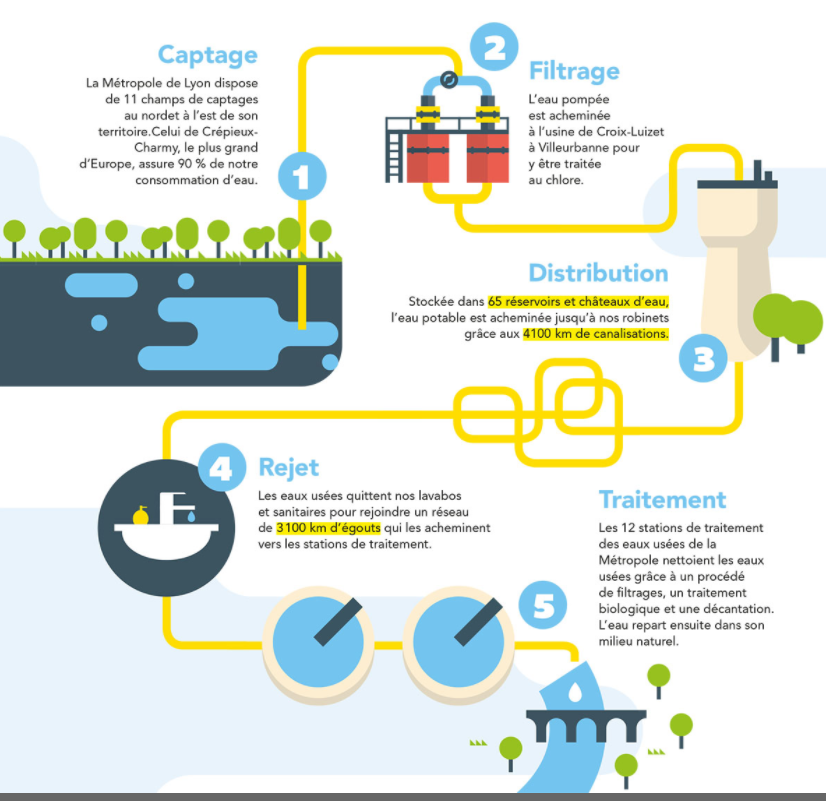 https://met.grandlyon.com/regie-publique-de-leau-8-bonnes-raisons-pour-sa-creation/ Doc.14-Les acteurs de la gestion de l’eau à Lyon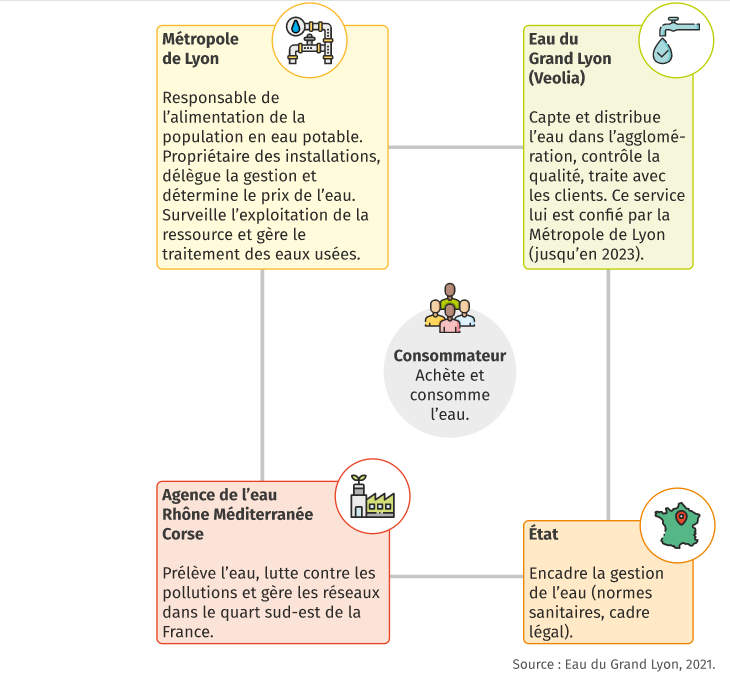 Le livre scolaire- TBAC- p 88https://www.lelivrescolaire.fr/page/33955205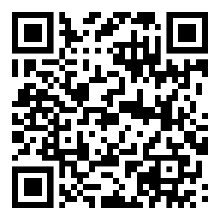 Ce qu’il faut retenir du T1 en 2 minutes.Le livre scolairehttps://assets.lls.fr/pages/33955571/gt-ch1-v2.mp46/6TBACGéographieLes hommes face aux changements globauxT 1L’accès aux ressources pour produire, consommer, se loger et se déplacerL’accès aux ressources pour produire, consommer, se loger et se déplacerDes ressources sous pression : l’eauDes ressources sous pression : l’eauDes ressources sous pression : l’eauDoc.6- France 24- (3.09)- 17/07/2020- Jean-Claude Félix-Tchicaya, chercheur IPSE, spécialiste du continent africain : barrage de la Renaissance, l’Ethiopie en conflit avec l’Egypte et le Soudan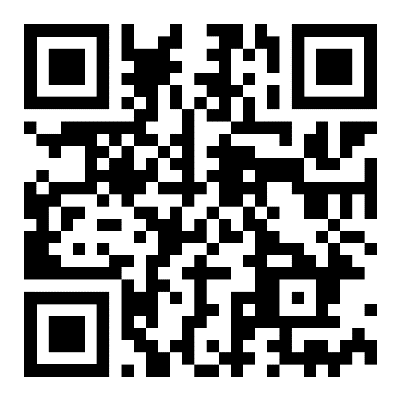 https://youtu.be/txGWFVL0N6QDoc.7-Vidéo (1.47) France Info Auvergne Rhône-Alpes-16/11/2018 - À la Clusaz en Haute-Savoie, face au manque d'eau, le maire propose une solution de secours au cas où la sécheresse jouerait les prolongations.https://youtu.be/vTzXMTZGZPw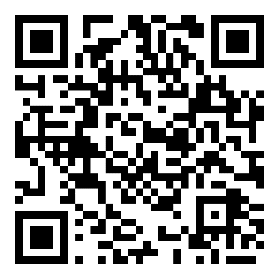 Avec ses 17 millions d'habitants, Karachi est la plus grande ville du Pakistan. Si la ville, considérée il y a peu comme l'une des plus dangereuses au monde, connait une amélioration de sa sécurité, d'autres formes de crimes y prospèrent désormais : le contrôle et la distribution de l'eau, le bâtiment et la gestion des déchets. Des activités de plus en plus lucratives à mesure que la ville s'agrandit. La mafia de l'eau engrange des millions de dollars chaque année, alors même que Karachi fait partie des villes les plus touchées au monde par le manque d'eau, selon l'ONU.https://youtu.be/VYs4wvxss5Y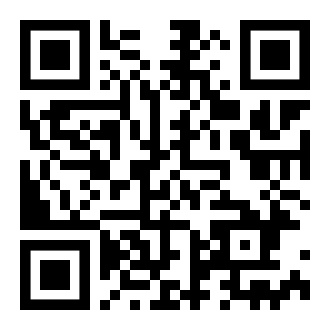 Le 14 décembre 2020, les conseillères et conseillers métropolitains ont voté le principe d'une régie publique de l'eau au 1er janvier 2023. Ça parait loin mais un tel projet demande du temps et des négociations. Explications !Pourquoi une nouvelle régie de l’eau ?Jusqu’à présent, la gestion et la distribution de l’eau sont confiées par la Métropole à une entreprise privée, Veolia, à travers sa filiale Eau du Grand Lyon. L’objectif de cette décision très importante ? Mieux maîtriser la ressource en eau et préparer l’avenir.Avec le réchauffement climatique, l’eau sera moins abondante dans les prochaines décennies. Il faut dès maintenant protéger cet élément naturel, limiter les sources de pollution, et lutter contre son gaspillage. Les contrats de délégation de service public avec une entreprise privée ne permettent pas d’agir aussi efficacement sur le long terme tant sur la qualité de l’eau que sur son prix. C’est pourquoi de nombreuses villes et agglomérations en France, comme Paris, Nice, Montpellier ou Grenoble ont déjà fait le choix de la régie publique de l’eau. La Métropole de Lyon pourra ainsi maîtriser l’ensemble du cycle de l’eau : elle s’occupe déjà du traitement des eaux usées, de la gestion des milieux aquatiques et des eaux de pluie. Et elle pourra créer une tarification mieux adaptée pour tous.1 – Pour mieux protéger notre eauFragile, l’eau est un bien commun qui doit être protégé. Pour que l’eau soit encore de meilleure qualité et éviter des coûts importants de traitement, la Métropole pourrait acheter les terrains autour des zones de captage pour les protéger des pesticides et autres polluants.2 – Pour réduire les polluants à la sourceLa qualité de notre eau passe aussi par une agriculture respectueuse de l’environnement. La Métropole va accompagner les agriculteurs et les agricultrices du territoire à se convertir en bio. tout particulièrement celles et ceux dont les terres sont situées autour des champs de captage de l’eau potable.3 – Pour mieux économiser l’eauL’eau est une ressource rare : la Métropole travaille à son recyclage. Parmi les pistes étudiées : utiliser dans les toilettes des « eaux grises » : des eaux qui ne sont pas très sales mais pas potables pour autant. C’est l’eau des douches, du lavabo ou du lave-linge. Autre piste : la récupération des eaux de pluie des toitures ou celles que les industriels utilisent dans les chaudières ou les systèmes de refroidissement.4 – Pour maîtriser le cycle complet de l’eauOn apprend le cycle naturel de l’eau dès l’école primaire : l’évaporation de l’eau de mer, la transformation en nuage et la pluie qui alimente ensuite les rivières …. Pour que l’eau arrive à notre robinet, un autre cycle se met en place : pompage dans les nappes, traitement, distribution dans les robinets, puis traitement des eaux usées, celles que nous rejetons après utilisation. La Métropole s’occupe déjà du traitement des eaux usées, de la gestion des eaux pluviales, des milieux aquatiques et de la protection contre les inondations. Avec en plus la production et la distribution, la Métropole pilotera en régie le cycle complet de l’eau et pourra mieux intervenir.5 – Pour associer les citoyens et les citoyennesL’eau est l’affaire de toutes et tous. Il est logique que les usager·es soient associés à la gestion de cette ressource indispensable à la vie. Dans une régie publique de l’eau, les associations d’usagers ou environnementales et les repésentant·es du personnel siègent au conseil d’administration et participent aux décisions.6 – Pour mieux entretenir notre patrimoineContrairement aux entreprises privées, la régie ne versera pas d’argent à des actionnaires. Elle pourra investir massivement pour que les installations soient plus sûres et vieillissent bien. Les canalisations qui apportent l’eau au robinet ont une durée de vie de 100 ans. Aujourd’hui, 15 % de l’eau qui passe dans le circuit de distribution disparaît dans les sols, soit 33 000 litres chaque jour ! La Métropole a décidé de remplacer davantage de canalisations pour limiter les fuites. Chaque année, cela concernera une quarantaine de kilomètres sur les 4 100 du réseau.7 – Pour des tarifs plus justesAvec une régie publique de l’eau, il est possible de décider que certains payeront plus ou moins cher l’eau utilisée. Un groupe de travail va plancher sur différents scénarios. Par exemple, les premiers mètres cubes pourraient être gratuits pour les plus précaires. Au-delà d’un certain volume d’eau utilisé, les mètres cubes coûteraient plus cher. Pour remplir une piscine privée par exemple.8 – Pour préparer l’avenirL’eau que nous consommons chaque jour provient à 90 % du champ de captage de Crépieux-Charmy sur les bords du Rhône. Mais que se passerait-il en cas de pollution de cette source, ou si le débit du Rhône devait baisser avec le réchauffement climatique ? Pour éviter tout problème d’approvisionnement, la Métropole va étudier la possibilité de puiser l’eau dans la Saône ou d’autres captages. Et cela grâce aux économies réalisées par le passage en régie.